Figure, Supplemental Digital Content 3- High likelihood group PICO 1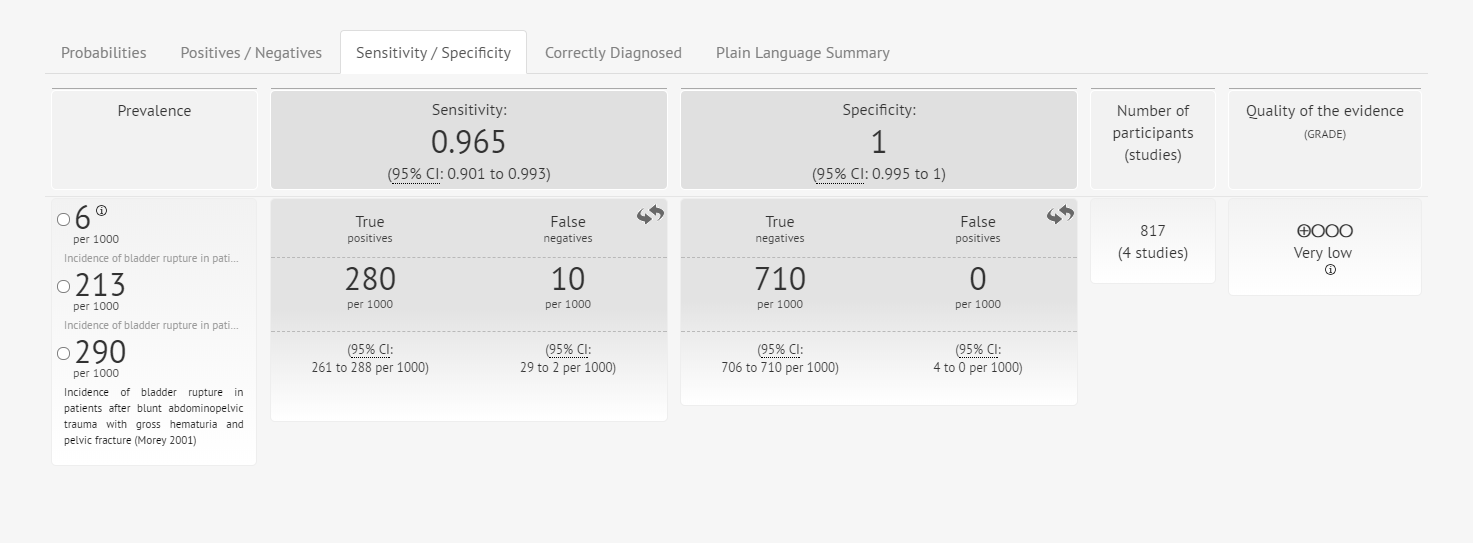 